Home Learning Experiences – Monday 11th May Life Skills  Finish a piece of work/job which you haven’t already completed Draw a picture of your long weekendEat lunch outside and count how many birds, insects and animals you seeMark something off you Happiness Bingo or the May Calendar.  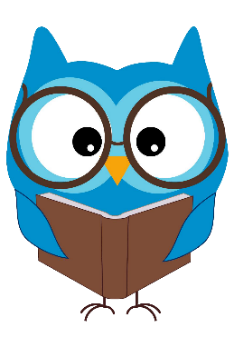 Literacy Reading Please find your reading for this week listed below. Where’s the comfiest place you can read? Can you make a den or find a cosy spot! Feel free to send me some pictures. Rowlings – To the end of the book please. Walliams and Dahls – To the end of the book please. Robins – Care of Henry, page 20 please.Morpurgos – Victorian Adventure, page 15 please.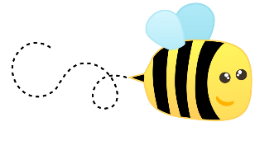 Spelling Please kindly check your spelling words in the attached document (in the blog post) and practise these using an active spelling strategy of your choice. Numeracy and Maths Please check your google classroom for today’s Maths Problem Solving.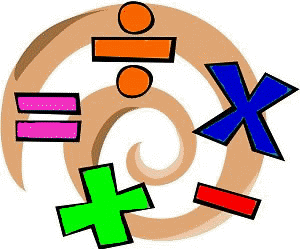 Health and Wellbeing Enjoy our amazing Joe Wicks, I think I’ll be doing mine in the garden today even though it’s a little bit colder  https://www.youtube.com/watch?v=coC0eUSm-pcCan you come up with your OWN alphabet challenge and share it with a friend?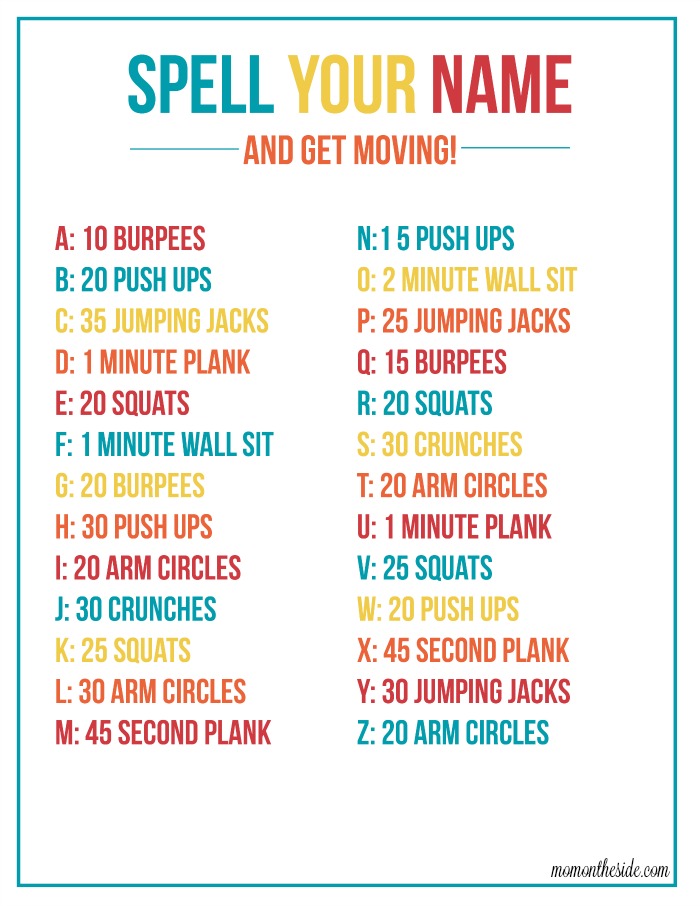 Other Curricular Areas ScienceRemember when Space was ALMOST our new topic? Well I’ve been keeping an eye out for space-relating things do that we can still do some learning in that area too! Check out this amazing lesson from Glasgow Science Centre about how to make your own star-scope. https://www.glasgowsciencecentre.org/gsc-at-home/coming-soonIDLDid you all complete last week’s IDL task? It was a biggie – check the google classroom to remind you what you had to do and find today’s task there too! 